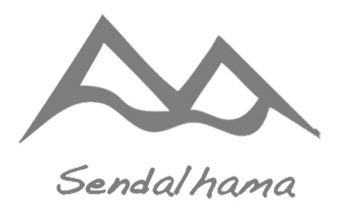 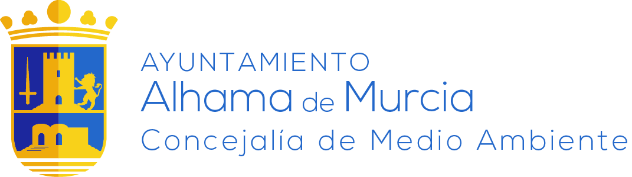 SENDALHAMA 2023Inscripción: martes, 11 de abril de 2023La/s persona/s inscrita/s en esta hoja declaramos responsablemente que hemos sido informados/as del grado de dificultad de las rutas senderistas, que no padecemos enfermedad o discapacidad que nos impida participar en ellas, que tenemos la preparación física adecuada para realizarlas y que conocemos y aceptamos los requisitos para participar en las mismas.3ª Ruta 23 de abril de 2023 (domingo) – Salida 08:00 horas. Aparcamiento del Parque de La Cubana.EL RÍO SEGURA EN CIEZA. Naturaleza y cultivos en el valle del Thader.4ª Ruta 21 de mayo de 2023 (domingo) – Salida 8:00 horas (de la mañana). Aparcamiento del Parque de La Cubana.SIERRA ESPUÑA 1. Por las antiguas neveras de Espuña.NºNOMBREAPELLIDOSDNIEDADTELEFONOCORREO ELECTRONICO1234NºNOMBREAPELLIDOSDNIEDADTELEFONOCORREO ELECTRONICO1234